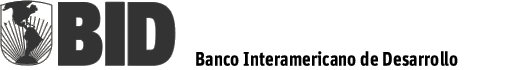 TABLA DE CONTENIDO1.	PERFIL DEL PERSONAL CLAVE DEL PROYECTO	31.1.	DIRECTOR  DE PROYECTO	31.2.	COORDINADOR  EN LA CIUDAD DE PUNO	31.3.	ESPECIALISTA EN MANTENIMIENTO DE LA PLATAFORMA	41.4.	REPRESENTANTE COMERCIAL EN USA	51.5.	ESPECIALISTA EN SERVICIOS DE DESARROLLO EMPRESARIAL	61.6.	ASISTENTE ADMINISTRATIVO - COMERCIAL	62.	TERMINOS DE REF. PARA CONTRATACION DE PERSONAL CLAVE DE PROYECTO	72.1.	DIRECTOR  DE PROYECTO	72.2.	COORDINADOR  EN LA CIUDAD DE PUNO	92.3.	ESPECIALISTA EN MANTENIMIENTO DE LA PLATAFORMA	102.4.	REPRESENTANTE COMERCIAL EN USA	112.5.	ESPECIALISTA EN SERVICIOS DE DESARROLLO EMPRESARIAL	132.6.	ASISTENTE ADMINISTRATIVO - COMERCIAL	14PERFIL Y TÉRMINOS DE REFERENCIA DEL PERSONAL CLAVE PERFIL DEL PERSONAL CLAVE DEL PROYECTODIRECTOR  DE PROYECTOProfesional en ingeniería, ciencias sociales, administrativas, económicas o carreras afinesExperiencia en coordinación, supervisión e implementación de proyectos; Formación acreditada en temas de inteligencia e inserción comercial, gestión y promoción de exportaciones. Experiencia en la formulación y gestión de proyectos financiados por la cooperación internacional o la banca multilateralExperiencia en la coordinación de equipos de trabajo multidisciplinarios. Experiencia mínima de 03 años en proyectos del sector de la Artesania textilExperiencia de trabajo con pequeñas unidades productivas del sector artesanal textilConocimiento de las Tecnologías de informaciónCapacidad de negociación y facilitación de reuniones, talleres y eventosDominio del idioma inglés hablado y escritoCOORDINADOR  EN LA CIUDAD DE PUNOProfesional en ingeniería, ciencias sociales, administrativas, económicas o carreras afinesExperiencia en coordinación, supervisión e implementación de proyectos; Experiencia en la formulación y gestión de proyectos financiados por la cooperación internacional, la banca multilateral o por el estadoExperiencia en la coordinación de equipos de trabajo multidisciplinarios. Con experiencia profesional en asistencia técnica, capacitación y asesoría a MYPE’s del Sector Textil y Confecciones de PunoCon experiencia en planificación de la producción, mejora de métodos de trabajo, estandarización de las operaciones y mejora de la calidad en el proceso productivo. Manejo de documentación relacionada a planeamiento, control de la producción, compras, inventarios, fichas técnicas, costos y evaluación de indicadores que permitan medir avances y resultados, entre ellos productividad, costos de producción y tiempos de respuesta. Experiencia mínima de 03 años en proyectos del sector de la Artesania textil en PunoExperiencia de trabajo con pequeñas unidades productivas del sector artesanal textil de PunoConocimiento de las Tecnologías de informaciónCapacidad de negociación y facilitación de reuniones, talleres y eventosResidir en PunoAdecuada redacción de informesCapacidad para trabajar bajo presión y en equipoDisponibilidad a tiempo completoESPECIALISTA EN MANTENIMIENTO DE LA PLATAFORMAExperiencia en desarrollo y gestión de sistemasManejo de proyectos de Visual Basic 6.0, SQL Server 2000, Crystal Report 9Manejo de lenguaje de protestación PH, Javascript, Ajax Conocimiento de ensamblaje y mantenimiento de computadorasConocimiento de diseño y configuración de redes LANConocimiento de configuración de Microsoft OutlookManejo de paquete Microsoft Office nivel avanzadoExperiencia en elaboración de páginas web y catálogos virtuales.Experiencia mínima de 02 años en aplicando los conocimientos solicitadosREPRESENTANTE COMERCIAL EN USAProfesional en ingeniería, economía y/o administración de empresas,Experiencia mínima de 15 años en gestión, organización y ejecución de actividades de promoción de negocios en el sector textil confeccionesAmplia cartera de contactos establecidos con potenciales compradores de EE.UU., con potencial de comprar confecciones del Perú. Experiencia demostrada para incursionar en mercados emergentes para proveer de prendas de vestir a los compradores americanos. Habilidad para realizar pruebas de venta (pre venta) del producto  a ser exhibido en las ferias. Capacidad para organizar exhibiciones en ferias, efectuar una promoción efectiva de los participantes y efectuar el seguimiento a potenciales clientes. Residir en la Costa Este de los Estados Unidos y capacidad para desplazarse a otros estadosConocimientos del mercado de prendas y productos de alpacaManejo de los aspectos comerciales de la exportación e importación de confeccionesExperiencia en gestión de despacho, venta y cobranza de productos textilesDominio del idioma inglés y el españolCapacidad de trabajar en equipoESPECIALISTA EN SERVICIOS DE DESARROLLO EMPRESARIALProfesional en educación, administración, economía o ingeniería industrial Experiencia de trabajo a nivel ejecutivo en áreas de Servicios de Desarrollo Empresarial Experiencia mínima de 02 años en la organización y/o ejecución  de módulos de capacitación para el sector artesanalExperiencia en el diseño e implementación de metodología de enseñanza para adultosCapacidad de liderazgo, manejo de grupo y adaptación al trabajo a presión y por resultados.Manejo de herramientas informáticasASISTENTE ADMINISTRATIVO - COMERCIALProfesional en Economía, administración, ingeniería o afines Con experiencia en análisis de mercados internacionales, promoción y gestión exportadora.  Experiencia de trabajo con MYPE’s y desarrollo de la asociatividad. Conocimiento de la red institucional y operativa vinculada al  y buen manejo de bases de datos de los mercados internacionales. Capacidad para articular equipos multidisciplinarios y generar sinergias para el logro de resultados.Probada experiencia en técnicas de administración, presupuesto y controlManejo de paquetes de cómputo TERMINOS DE REFERENCIA PARA LA CONTRATACION DEL PERSONAL CLAVE DEL PROYECTODIRECTOR  DE PROYECTOObjetivo Básico de la Posición: Representar el proyecto ante los agentes y socios estratégicos del sector público y privado Funciones Principales:Gestionar y dirigir técnica, administrativa y económicamente el proyectoDeterminar la apertura y cierre de cuentas bancarias y disponer de los fondos de manera apropiada; Elaborar y ejecutar los planes operativos anuales del proyectoDiseñar, implementar y ejecutar el Plan Operativo Anual y su Matriz de Desempeño.Garantizar el cumplimiento de los indicadores establecidos por el Marco Lógico del ProyectoMantener un estricto control sobre la ejecución de cada una de las actividades del proyectoDirigir y coordinar el trabajo de los consultores del proyectoOrganizar y mantener el archivo administrativo y técnico del proyecto; Autorizar y controlar la contratación de bienes y servicios Supervisar  a los consultores contratados Mantener un estricto control financiero y contable sobre la aplicación de fondos en el proyecto.Elaborar los informes técnicos  y financierosAdministrar al personal del proyecto y velar porque cada miembro del equipo cumpla con sus funcionesEstablecer y firmar acuerdos y convenios con instituciones privadas y públicas que faciliten el normal desenvolvimiento del proyectoEstablecer y mantener contacto permanente con entidades privadas (asociaciones, cámaras, gremiales, etc.), entidades públicas (ministerios), centros de educación, y empresas que representan los intereses de los beneficiarios del Proyecto.Establecer alianzas estratégicas con instituciones públicas y  privadas afinesVelar por el cumplimiento de las condiciones contractuales especiales (presentación de los informes, auditoria, etc.) del Proyecto así como de todos aquellos compromisos técnicos y financieros estipuladosInformar, cuando sea requerido, sobre los avances del proyecto Brindar la asistencia comercial en la ciudad de Lima hasta que las ventas justifiquen la contratación de un asistente administrativo comercialVelar por la sostenibilidad del proyecto cuando la cooperación BID/FOMIN culmine. Calificaciones y Requisitos Básicos:Profesional en ingeniería, ciencias sociales, administrativas, económicas o carreras afinesExperiencia en coordinación, supervisión e implementación de proyectos; Formación acreditada en temas de inteligencia e inserción comercial, gestión y promoción de exportaciones. Experiencia en la formulación y gestión de proyectos financiados por la cooperación internacional o la banca multilateralExperiencia en la coordinación de equipos de trabajo multidisciplinarios. Disponibilidad para trabajar en PunoCapacidad para trabajar bajo presión y en equipoDisponibilidad a tiempo completoCriterios de Selección:Experiencia en el desempeño de cargos de representación de proyectos similares.Conocimiento del sector artesanal con énfasis en el subsector confecciones de prendas y accesorios de vestirExperiencia mínima de 03 años en proyectos del sector de la Artesania textilExperiencia de trabajo con pequeñas unidades productivas del sector artesanal textilCOORDINADOR  EN LA CIUDAD DE PUNOObjetivo Básico de la Posición: Planificar, organizar, dirigir y controlar las actividades del proyecto la Región Puno según el Plan Operativo AnualFunciones Principales:Dirigir las acciones técnicas,  administrativas y económicas del proyecto en la ciudad de PunoElaborar y ejecutar los planes operativos anuales del proyecto en la Región PunoVelar por el cumplimiento de las metas planteadas en el proyecto en la Región PunoEstablecer y mantener contacto permanente con entidades privadas (asociaciones, cámaras, gremiales, etc.), entidades públicas (ministerios), centros de educación, y empresas que representan los intereses de los beneficiarios del Proyecto en la Región Puno.Representar al proyecto ante instituciones publico privadas en PunoEstablecer alianzas estratégicas con instituciones públicas y  privadas afines en la Región PunoElaborar los informes técnicos  y financierosInformar, cuando sea requerido, sobre los avances del proyecto Calificaciones y Requisitos Básicos:Profesional en ingeniería, ciencias sociales, administrativas, económicas o carreras afinesExperiencia en la formulación y gestión de proyectos financiados por la cooperación internacional, la banca multilateral o por el estadoExperiencia en la coordinación de equipos de trabajo multidisciplinarios. Con experiencia profesional en asistencia técnica, capacitación y asesoría a MYPE’s del Sector Textil y Confecciones de PunoCon experiencia en planificación de la producción, mejora de métodos de trabajo, estandarización de las operaciones y mejora de la calidad en el proceso productivo. Residir en PunoCapacidad para trabajar bajo presión y en equipoDisponibilidad a tiempo completoCriterios de Selección:Experiencia en el desempeño de cargos similares.Conocimiento del sector artesanal con énfasis en el subsector confecciones de prendas y accesorios de vestir en la Región PunoExperiencia mínima de 03 años en proyectos del sector de la Artesania textil en la Región PunoExperiencia de trabajo con pequeñas unidades productivas del sector artesanal textilESPECIALISTA EN MANTENIMIENTO DE LA PLATAFORMAObjetivo Básico de la Posición: Brindar el soporte técnico a los usuarios de la plataforma, actualizar su contenido y programar las actividades relacionadas con su gestiónFunciones Principales:Brindar soporte técnico a la plataforma virtual de negociosActualizar la información de la plataforma virtual de negociosRealizar el mantenimiento que regularmente se hace a la red LAN y los equipos de cómputo del proyectoDesarrollar soluciones informáticas, en caso el proyecto lo requieraCapacitar a los demás miembros del equipo en el uso de la plataforma virtual de negocios Elaborar informes mensuales de las actividades desarrolladasCalificaciones y Requisitos Básicos:Profesional en ingeniería, de sistemasManejo de proyectos de Visual Basic 6.0, SQL Server 2000, Crystal Report 9Manejo de lenguaje de proyectación PH, Javascript, Ajax Conocimiento de ensamblaje y mantenimiento de computadorasConocimiento de diseño y configuración de redes LANResidir en LimaDisponibilidad a tiempo parcialCriterios de Selección:Experiencia en el desempeño de cargos similares.Experiencia mínima de 02 años en aplicando los conocimientos solicitadosExperiencia en elaboración de páginas web y catálogos virtuales.REPRESENTANTE COMERCIAL EN USAObjetivo Básico de la Posición: Brindar el soporte y desarrollar la gestión comercial del proyecto en el mercado norteamericanoFunciones Principales:Exhibir los productos desarrollados por el proyecto a los compradores mayoristas y minoristas, demostrando las bondades del producto.Participar en shows de sourcing y/o modaAtender a las reuniones de venta y diseñoNegociar los términos de venta y tomar nota de las órdenes de compraPromover relaciones con los clientes mayoristas y minoristas.Realizar seguimiento de las quejas de los clientes sobre la mercadería entregadaRedactar reportes de los diferentes segmentos de mercado Calificaciones y Requisitos Básicos:Profesional en ingeniería, economía y/o administración de empresas,Experiencia demostrada para incursionar en mercados emergentes para proveer de prendas de vestir a los compradores americanos. Habilidad para realizar pruebas de venta (pre venta) del producto  a ser exhibido en las ferias. Capacidad para organizar exhibiciones en ferias, efectuar una promoción efectiva de los participantes y efectuar el seguimiento a potenciales clientes. Residir en la Costa Este de los Estados Unidos y capacidad para desplazarse a otros estadosDisponibilidad a tiempo parcialCriterios de Selección:Experiencia en el desempeño de cargos similares.Experiencia mínima de 15 años en gestión, organización y ejecución de actividades de promoción de negocios en el sector textil confeccionesAmplia cartera de contactos establecidos con potenciales compradores de EE.UU., con potencial de comprar confecciones del Perú. ESPECIALISTA EN SERVICIOS DE DESARROLLO EMPRESARIALObjetivo Básico de la Posición: Planificar, organizar y dirigir las acciones de asistencia técnico y capacitación del proyectoFunciones Principales:Identificar las necesidades de capacitación de los talleres artesanales, teniendo en cuenta la demanda de los clientesOrganizar y ejecutar los  planes de asistencia técnica  y de capacitaciónMonitorear las actividades orientadas al desarrollo de competenciasSeleccionar a los proveedores de servicios de capacitación y asistencia técnicaLlevar un control de los materiales de capacitación y equiposDesarrollar propuestas orientadas al fortalecimiento de capacidades de los artesanosElaborar informes mensuales de las actividades desarrolladasCalificaciones y Requisitos Básicos:Profesional en educación, administración, economía o ingeniería industrial Experiencia de trabajo a nivel ejecutivo en áreas de Servicios de Desarrollo Empresarial Criterios de Selección:Experiencia en el desempeño de cargos similares.Experiencia mínima de 02 años en la organización y/o ejecución  de módulos de capacitación para el sector artesanalExperiencia en el diseño e implementación de metodología de enseñanza para adultosASISTENTE ADMINISTRATIVO - COMERCIALObjetivo Básico de la Posición: Ejecutar labores de apoyo administrativo para la ejecución  todas las actividades y tareas del proyecto.  Funciones Principales:Apoyar al Director del Proyecto en las áreas financiera, administrativas y de gestión comercial. Apoyar al Director del Proyecto en la preparación del Plan Operativo Anual y su Matriz de Desempeño.Mantener un estricto control administrativo y financiero sobre la ejecución de cada una de las actividades del programa.Organizar y mantener el archivo administrativo y técnico del programa.Apoya a la Gerencia con control financiero y contable sobre la aplicación de fondos en el programa.Lleva un estricto control sobre el trámite de las solicitudes de desembolsos de la contribución del Banco; Establece controles financieros para la ejecución del programa.Calificaciones y Requisitos Básicos:Profesional en Economía, administración, ingeniería o afines Con experiencia en análisis de mercados internacionales, promoción y gestión exportadora.  Experiencia de trabajo con MYPE’s y desarrollo de la asociatividad. Conocimiento de la red institucional y operativa vinculada al comercio exterior y buen manejo de bases de datos de los mercados internacionales.Amplia experiencia en el manejo de sistemas de control administrativo de programas.Experiencias en técnicas de elaboración de presupuestos y control de ejecución basada en indicadores.Experiencia en la preparación, seguimiento y control de Planes Anuales OperativosCriterios de Selección:Experiencia mínima de 02 años en el desempeño de cargos similares.Probada experiencia en técnicas de administración, presupuesto y controlManejo de paquetes de computo para administración de bases de datos